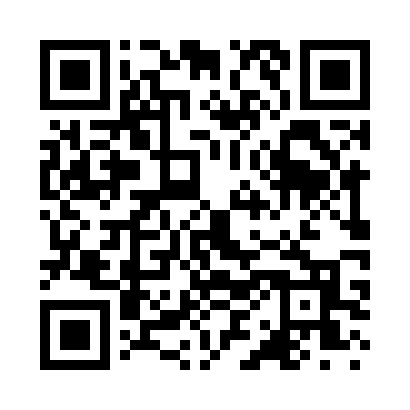 Prayer times for Rioville, Nevada, USAMon 1 Jul 2024 - Wed 31 Jul 2024High Latitude Method: Angle Based RulePrayer Calculation Method: Islamic Society of North AmericaAsar Calculation Method: ShafiPrayer times provided by https://www.salahtimes.comDateDayFajrSunriseDhuhrAsrMaghribIsha1Mon3:575:2412:424:327:599:262Tue3:575:2512:424:327:599:263Wed3:585:2512:424:327:589:264Thu3:595:2612:424:327:589:265Fri3:595:2612:424:327:589:256Sat4:005:2712:434:327:589:257Sun4:015:2812:434:337:589:248Mon4:015:2812:434:337:579:249Tue4:025:2912:434:337:579:2310Wed4:035:2912:434:337:579:2311Thu4:045:3012:434:337:569:2212Fri4:055:3112:434:337:569:2213Sat4:065:3112:434:337:559:2114Sun4:065:3212:444:337:559:2015Mon4:075:3312:444:337:559:2016Tue4:085:3312:444:337:549:1917Wed4:095:3412:444:337:539:1818Thu4:105:3512:444:337:539:1719Fri4:115:3512:444:337:529:1620Sat4:125:3612:444:337:529:1521Sun4:135:3712:444:337:519:1522Mon4:145:3812:444:337:509:1423Tue4:155:3812:444:337:509:1324Wed4:165:3912:444:337:499:1225Thu4:175:4012:444:337:489:1126Fri4:185:4112:444:327:479:1027Sat4:195:4112:444:327:479:0828Sun4:205:4212:444:327:469:0729Mon4:215:4312:444:327:459:0630Tue4:225:4412:444:327:449:0531Wed4:235:4412:444:327:439:04